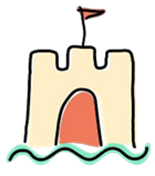 Support a Night of Adventure & Mystery that Unleashes the Power of Play all Year Round!Once Upon a Time…In the JungleGalveston Children’s Museum 2023 Fairytale BallApril 15, 2023, from 5.00pm to 9.00pmOn this night, the Moody Manion transforms into an evening of enchantment for the entire family. After enjoying family games and refreshments on the Jungle’s Edge, adults retreat to the Tiger’s Lair (Moody Ballroom) for drinks and dining. Tweens party with their peers at the second annual Tween Murder Mystery Dinner. Meanwhile, younger guests are entertained in the Cub’s Den by our wild jungle staff. The evening culminates with families reuniting for dessert and dancing in the Rainforest.Since opening its doors in July 2014, the Galveston Children’s Museum has enriched the critical thinking and self-directed learning skills of tens of thousands of children. All because of your incredible support of our programs and events.The Fairytale Ball, our annual fundraiser, sustains our Learning Through Discovery programming including the Everybody Plays program that provides subsidized museum access to under-served families. Thanks to generous donors like you, we have increased our reach into the community by hosting several free events. NASA selected our museum to release images from the Webb Space Telescope and our day of celebration included interactive experiments and an immersive spaceflight in a portable planetarium. Our first-ever Here Comes the Surf Day educated local children about beach safety and coastal stewardship with our partner organizations the Junior Lifeguards, TAMUG, UTMB, NOAA and M.D. Anderson.In 2023 we have even more exciting programming planned including new events and investments. We hope you will kindly consider a gift of event sponsorship, an auction item or in-kind service donation for our major fundraising event.The attached sponsorship form details the wonderful benefits to our event sponsors. Please respond by January 28, 2023, to receive sponsor benefits.Many thanks for your partnership in support of life-long Learning Through Play at the Galveston Children’s Museum.Warmest regards, Nancy Schultz Founder/Executive Director